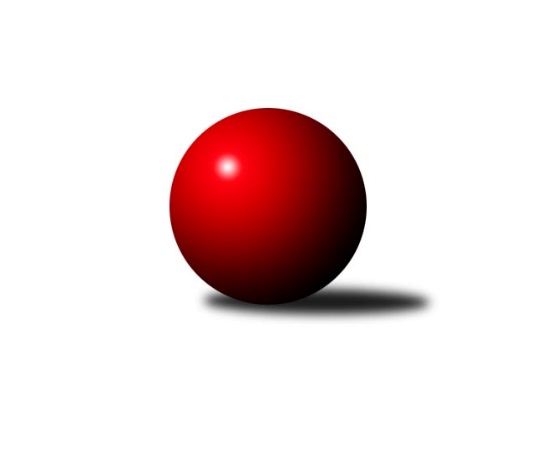 Č.11Ročník 2014/2015	29.11.2014Nejlepšího výkonu v tomto kole: 3497 dosáhlo družstvo: Spartak Rokytnice nad Jizerou3.KLM B 2014/2015Výsledky 11. kolaSouhrnný přehled výsledků:Spartak Rokytnice nad Jizerou	- TJ Glaverbel Czech Teplice 	6.5:1.5	3497:3433	13.0:11.0	29.11.TJ Start Rychnov n. Kn.	- SKK Náchod B	7:1	3343:3072	17.0:7.0	29.11.TJ Dynamo Liberec	- TJ Sparta Kutná Hora	2:6	3305:3344	10.5:13.5	29.11.TJ Lokomotiva Ústí n. L. 	- SK Žižkov Praha	7:1	3276:3137	16.5:7.5	29.11.SK Plaston Šluknov	- KK Jiří Poděbrady	7:1	3101:2975	15.0:9.0	29.11.TJ Tesla Pardubice 	- KK Kosmonosy 	3:5	3166:3266	11.0:13.0	29.11.Tabulka družstev:	1.	KK Kosmonosy	11	9	0	2	56.0 : 32.0 	147.0 : 117.0 	 3312	18	2.	TJ Sparta Kutná Hora	11	7	1	3	56.5 : 31.5 	161.5 : 102.5 	 3256	15	3.	SK Plaston Šluknov	11	7	0	4	51.0 : 37.0 	135.0 : 129.0 	 3230	14	4.	TJ Lokomotiva Ústí n. L.	11	6	1	4	50.0 : 38.0 	142.5 : 121.5 	 3232	13	5.	TJ Dynamo Liberec	11	6	1	4	48.5 : 39.5 	143.5 : 120.5 	 3268	13	6.	TJ Tesla Pardubice	11	6	1	4	48.5 : 39.5 	134.0 : 130.0 	 3217	13	7.	SK Žižkov Praha	11	5	2	4	42.0 : 46.0 	125.0 : 139.0 	 3178	12	8.	Spartak Rokytnice nad Jizerou	11	4	2	5	43.5 : 44.5 	125.0 : 139.0 	 3257	10	9.	TJ Start Rychnov n. Kn.	11	5	0	6	41.0 : 47.0 	135.0 : 129.0 	 3188	10	10.	KK Jiří Poděbrady	11	3	0	8	36.5 : 51.5 	117.5 : 146.5 	 3152	6	11.	TJ Glaverbel Czech Teplice	11	3	0	8	33.0 : 55.0 	117.0 : 147.0 	 3182	6	12.	SKK Náchod B	11	1	0	10	21.5 : 66.5 	101.0 : 163.0 	 3118	2Podrobné výsledky kola:	 Spartak Rokytnice nad Jizerou	3497	6.5:1.5	3433	TJ Glaverbel Czech Teplice 	Petr Janouch	142 	 139 	 138 	159	578 	 3:1 	 550 	 153	136 	 132	129	David Bouša	Jakub Stejskal	149 	 163 	 145 	159	616 	 3:1 	 592 	 134	159 	 163	136	Jan Filip	Zdeněk Novotný st.	139 	 163 	 139 	130	571 	 2:2 	 562 	 157	133 	 134	138	Luděk Gühl	Petr Mařas	162 	 134 	 144 	133	573 	 2:2 	 573 	 145	129 	 146	153	Josef Jiřínský	Milan Valášek	142 	 129 	 165 	154	590 	 2:2 	 568 	 152	130 	 142	144	Lukáš Hanzlík	Jiří Drábek	135 	 139 	 143 	152	569 	 1:3 	 588 	 143	147 	 153	145	Jan Hybšrozhodčí: Nejlepší výkon utkání: 616 - Jakub Stejskal	 TJ Start Rychnov n. Kn.	3343	7:1	3072	SKK Náchod B	Miroslav Hanzlík	150 	 144 	 145 	149	588 	 4:0 	 485 	 120	117 	 121	127	Jaroslav Dlohoška	Petr Gálus	123 	 125 	 122 	108	478 	 2:2 	 485 	 137	127 	 121	100	Libor Drábek	Pavel Dušánek	124 	 133 	 141 	137	535 	 3:1 	 509 	 141	128 	 112	128	Jiří st. Doucha st.	Ondřej Lepka	142 	 168 	 147 	117	574 	 3:1 	 498 	 118	138 	 120	122	Jiří Tesař	Vojtěch Šípek	147 	 133 	 150 	146	576 	 3:1 	 547 	 133	154 	 130	130	Miroslav Tomeš	Martin Čihák	157 	 164 	 138 	133	592 	 2:2 	 548 	 142	125 	 140	141	Jiří ml. Doucha ml.rozhodčí: Nejlepší výkon utkání: 592 - Martin Čihák	 TJ Dynamo Liberec	3305	2:6	3344	TJ Sparta Kutná Hora	Karel Bízek	125 	 141 	 130 	120	516 	 2:2 	 531 	 141	137 	 138	115	Dušan Hrčkulák	Vojtěch Pecina	134 	 155 	 163 	157	609 	 2:2 	 572 	 135	168 	 141	128	Vladimír Holý	Roman Žežulka	126 	 124 	 153 	131	534 	 1:3 	 553 	 147	129 	 144	133	Jiří Barbora	Ladislav Wajsar ml.	157 	 114 	 137 	134	542 	 1:3 	 586 	 161	143 	 134	148	Leoš Vobořil	Josef Zejda ml.	153 	 125 	 115 	140	533 	 2:2 	 545 	 130	127 	 159	129	Tomáš Jelínek	Zdeněk Pecina st.	156 	 137 	 133 	145	571 	 2.5:1.5 	 557 	 156	128 	 127	146	Michal Hrčkulákrozhodčí: Nejlepší výkon utkání: 609 - Vojtěch Pecina	 TJ Lokomotiva Ústí n. L. 	3276	7:1	3137	SK Žižkov Praha	Milan Grejtovský	133 	 136 	 132 	156	557 	 3.5:0.5 	 540 	 128	136 	 131	145	Petr Veverka	Jiří Šípek	162 	 110 	 135 	141	548 	 3:1 	 504 	 126	124 	 130	124	Martin Beran	Radek Jalovecký	146 	 134 	 124 	165	569 	 3:1 	 528 	 120	111 	 152	145	Jindřich Valo *1	Martin Zahálka st. *2	116 	 111 	 149 	124	500 	 1:3 	 554 	 132	155 	 137	130	Josef Dvořák	Milan Bělíček	144 	 157 	 112 	135	548 	 3:1 	 507 	 118	120 	 135	134	Jiří Zetek	Martin Vrbata	139 	 140 	 147 	128	554 	 3:1 	 504 	 121	124 	 119	140	Zdeněk Slezákrozhodčí: střídání: *1 od 61. hodu Stanislav Schuh, *2 od 56. hodu Josef RohlenaNejlepší výkon utkání: 569 - Radek Jalovecký	 SK Plaston Šluknov	3101	7:1	2975	KK Jiří Poděbrady	Jan Koldan	134 	 124 	 134 	139	531 	 2:2 	 511 	 114	133 	 141	123	Svatopluk Čech	Antonín Kotrla	154 	 128 	 112 	117	511 	 4:0 	 473 	 129	122 	 110	112	Ladislav Nožička	Josef Rubanický	122 	 140 	 126 	120	508 	 1:3 	 525 	 129	133 	 139	124	Jaroslav Kazda	Radek Marušák	140 	 128 	 128 	133	529 	 3:1 	 492 	 122	131 	 121	118	Dušan Richter	Petr Vajnar	143 	 138 	 125 	127	533 	 3:1 	 516 	 124	135 	 132	125	Miloslav Vik	Petr Kohlíček	113 	 129 	 132 	115	489 	 2:2 	 458 	 119	116 	 102	121	Lukáš Štichrozhodčí: Nejlepší výkon utkání: 533 - Petr Vajnar	 TJ Tesla Pardubice 	3166	3:5	3266	KK Kosmonosy 	Martin Hubáček	143 	 109 	 131 	134	517 	 1.5:2.5 	 557 	 143	141 	 142	131	Radek Tajč	Bedřich Šiška	118 	 111 	 127 	134	490 	 1.5:2.5 	 522 	 118	136 	 135	133	Jiří Vondráček	Ladislav Zemánek	129 	 148 	 121 	125	523 	 3:1 	 521 	 122	145 	 141	113	Tomáš Bajtalon	Jiří Sedlák	135 	 147 	 155 	122	559 	 2:2 	 551 	 140	121 	 140	150	Petr Novák	Milan Vaněk	131 	 120 	 143 	127	521 	 1:3 	 564 	 145	152 	 137	130	Pavel Říha	Michal Talacko	118 	 152 	 143 	143	556 	 2:2 	 551 	 126	136 	 154	135	Luboš Benešrozhodčí: Nejlepší výkon utkání: 564 - Pavel ŘíhaPořadí jednotlivců:	jméno hráče	družstvo	celkem	plné	dorážka	chyby	poměr kuž.	Maximum	1.	Luboš Beneš 	KK Kosmonosy 	574.28	375.6	198.7	1.3	6/6	(604)	2.	Michal Talacko 	TJ Tesla Pardubice 	573.31	379.8	193.5	2.5	7/7	(602)	3.	Vojtěch Pecina 	TJ Dynamo Liberec	569.57	372.3	197.3	2.5	7/7	(611)	4.	Leoš Vobořil 	TJ Sparta Kutná Hora	568.75	369.0	199.8	3.4	4/6	(594)	5.	Pavel Říha 	KK Kosmonosy 	566.00	366.6	199.4	1.5	6/6	(633)	6.	Martin Vrbata 	TJ Lokomotiva Ústí n. L. 	563.43	365.5	197.9	2.7	7/7	(616)	7.	Zdeněk Pecina  st.	TJ Dynamo Liberec	561.66	368.5	193.1	1.8	7/7	(612)	8.	Petr Mařas 	Spartak Rokytnice nad Jizerou	558.78	363.9	194.9	3.0	6/6	(598)	9.	Vladimír Holý 	TJ Sparta Kutná Hora	555.53	365.9	189.7	3.1	6/6	(617)	10.	Petr Novák 	KK Kosmonosy 	554.96	365.5	189.4	3.1	6/6	(586)	11.	Tomáš Bajtalon 	KK Kosmonosy 	554.20	367.5	186.7	3.7	6/6	(584)	12.	Petr Vajnar 	SK Plaston Šluknov	554.00	362.7	191.3	2.5	7/7	(580)	13.	Slavomír Trepera 	Spartak Rokytnice nad Jizerou	552.88	366.3	186.6	3.4	4/6	(607)	14.	Josef Rubanický 	SK Plaston Šluknov	552.06	362.4	189.7	4.5	7/7	(596)	15.	Lukáš Jireš 	TJ Dynamo Liberec	549.58	360.8	188.8	3.0	6/7	(581)	16.	Jiří Drábek 	Spartak Rokytnice nad Jizerou	547.67	363.6	184.1	5.0	6/6	(597)	17.	Radek Jung 	TJ Start Rychnov n. Kn.	547.17	361.6	185.6	4.2	6/7	(590)	18.	Lukáš Hanzlík 	TJ Glaverbel Czech Teplice 	543.94	369.0	174.9	4.8	7/7	(571)	19.	Milan Bělíček 	TJ Lokomotiva Ústí n. L. 	543.91	365.2	178.7	3.8	7/7	(611)	20.	Zdeněk Novotný  st.	Spartak Rokytnice nad Jizerou	543.10	355.4	187.8	2.8	5/6	(633)	21.	Michal Šic 	TJ Tesla Pardubice 	542.82	362.0	180.9	4.0	7/7	(563)	22.	Michal Hrčkulák 	TJ Sparta Kutná Hora	542.56	355.9	186.7	4.3	6/6	(589)	23.	Tomáš Jelínek 	TJ Sparta Kutná Hora	541.60	356.0	185.6	3.8	5/6	(585)	24.	Jan Hybš 	TJ Glaverbel Czech Teplice 	541.26	364.4	176.9	4.7	7/7	(592)	25.	Jiří Barbora 	TJ Sparta Kutná Hora	539.88	360.4	179.5	2.8	5/6	(579)	26.	Jiří Vondráček 	KK Kosmonosy 	539.07	355.8	183.3	4.3	6/6	(609)	27.	Jiří Šípek 	TJ Lokomotiva Ústí n. L. 	539.00	357.2	181.8	3.7	6/7	(579)	28.	Jan Koldan 	SK Plaston Šluknov	538.70	353.2	185.5	3.6	6/7	(573)	29.	Radek Jalovecký 	TJ Lokomotiva Ústí n. L. 	538.54	356.3	182.2	3.5	6/7	(569)	30.	Radek Tajč 	KK Kosmonosy 	537.33	356.2	181.2	2.9	4/6	(557)	31.	Martin Zahálka  st.	TJ Lokomotiva Ústí n. L. 	536.21	363.3	172.9	4.9	7/7	(579)	32.	Ladislav Wajsar  ml.	TJ Dynamo Liberec	536.17	352.7	183.5	4.9	6/7	(589)	33.	Jaroslav Kazda 	KK Jiří Poděbrady	535.83	362.3	173.5	4.7	6/6	(571)	34.	Petr Janouch 	Spartak Rokytnice nad Jizerou	535.63	362.6	173.0	5.0	6/6	(578)	35.	Josef Zejda  ml.	TJ Dynamo Liberec	535.63	351.7	183.9	2.9	7/7	(597)	36.	Josef Dvořák 	SK Žižkov Praha	535.44	353.3	182.1	3.1	6/6	(556)	37.	Martin Čihák 	TJ Start Rychnov n. Kn.	535.40	357.5	177.9	3.5	7/7	(602)	38.	Petr Veverka 	SK Žižkov Praha	534.63	362.5	172.1	7.0	6/6	(582)	39.	Miroslav Tomeš 	SKK Náchod B	534.30	361.0	173.3	3.9	5/6	(573)	40.	Jan Filip 	TJ Glaverbel Czech Teplice 	533.43	360.8	172.7	4.1	7/7	(592)	41.	Petr Kohlíček 	SK Plaston Šluknov	533.37	356.1	177.3	4.7	6/7	(568)	42.	Martin Beran 	SK Žižkov Praha	532.86	355.7	177.1	4.9	6/6	(588)	43.	Milan Valášek 	Spartak Rokytnice nad Jizerou	532.77	360.4	172.3	5.5	6/6	(590)	44.	Jakub Jansa 	SKK Náchod B	531.54	367.7	163.8	4.0	4/6	(598)	45.	Radek Marušák 	SK Plaston Šluknov	531.47	350.2	181.2	4.0	6/7	(595)	46.	Josef Rohlena 	TJ Lokomotiva Ústí n. L. 	530.42	361.8	168.7	5.7	6/7	(597)	47.	Miloslav Vik 	KK Jiří Poděbrady	529.50	353.7	175.8	3.4	6/6	(562)	48.	Miroslav Hanzlík 	TJ Start Rychnov n. Kn.	529.17	357.4	171.8	5.7	7/7	(588)	49.	Antonín Kotrla 	SK Plaston Šluknov	528.90	355.2	173.7	5.1	5/7	(553)	50.	Pavel Dušánek 	TJ Start Rychnov n. Kn.	528.75	361.4	167.3	6.3	6/7	(570)	51.	Jiří Zetek 	SK Žižkov Praha	528.33	360.8	167.5	4.3	5/6	(577)	52.	Martin Hubáček 	TJ Tesla Pardubice 	527.70	359.3	168.4	6.5	6/7	(552)	53.	Vít Veselý 	TJ Tesla Pardubice 	526.75	355.7	171.1	5.1	6/7	(590)	54.	Lukáš Štich 	KK Jiří Poděbrady	525.76	355.8	169.9	6.8	5/6	(558)	55.	Vojtěch Šípek 	TJ Start Rychnov n. Kn.	525.61	351.5	174.1	4.6	7/7	(578)	56.	Ladislav Nožička 	KK Jiří Poděbrady	525.46	351.7	173.8	5.5	6/6	(554)	57.	Zdeněk Slezák 	SK Žižkov Praha	525.10	357.5	167.7	4.7	4/6	(570)	58.	Dušan Hrčkulák 	TJ Sparta Kutná Hora	524.80	350.3	174.5	5.3	5/6	(579)	59.	Alexandr Trpišovský 	TJ Glaverbel Czech Teplice 	524.63	355.6	169.0	3.9	6/7	(566)	60.	Jiří Tesař 	SKK Náchod B	524.43	364.4	160.1	7.6	5/6	(575)	61.	Luděk Gühl 	TJ Glaverbel Czech Teplice 	522.94	351.1	171.9	6.8	7/7	(583)	62.	Svatopluk Čech 	KK Jiří Poděbrady	521.80	351.1	170.7	5.5	6/6	(563)	63.	Dušan Richter 	KK Jiří Poděbrady	520.80	353.6	167.2	6.8	6/6	(557)	64.	Stanislav Schuh 	SK Žižkov Praha	520.54	352.2	168.4	4.4	4/6	(559)	65.	Roman Žežulka 	TJ Dynamo Liberec	520.33	347.6	172.7	5.1	6/7	(580)	66.	Jindřich Valo 	SK Žižkov Praha	519.70	349.9	169.8	4.9	5/6	(551)	67.	Jiří st. Doucha  st.	SKK Náchod B	519.60	360.1	159.5	6.3	5/6	(543)	68.	Jiří ml. Doucha  ml.	SKK Náchod B	517.70	348.7	169.0	5.5	5/6	(548)	69.	Libor Drábek 	SKK Náchod B	515.17	353.2	162.0	7.2	4/6	(546)	70.	Jan Sklenář 	SK Plaston Šluknov	513.94	350.3	163.7	7.1	6/7	(534)	71.	David Bouša 	TJ Glaverbel Czech Teplice 	509.09	347.1	162.0	7.5	7/7	(550)	72.	Bedřich Šiška 	TJ Tesla Pardubice 	504.10	341.6	162.5	7.2	5/7	(538)		Ondřej Lepka 	TJ Start Rychnov n. Kn.	574.00	378.0	196.0	6.0	1/7	(574)		Josef Jiřínský 	TJ Glaverbel Czech Teplice 	573.00	387.0	186.0	5.0	1/7	(573)		Jakub Stejskal 	Spartak Rokytnice nad Jizerou	569.33	371.1	198.3	4.8	2/6	(616)		Vojtěch Kosina 	TJ Sparta Kutná Hora	556.17	370.3	185.8	2.2	3/6	(575)		Libor Jung 	TJ Start Rychnov n. Kn.	556.00	376.0	180.0	5.0	1/7	(556)		Václav Kňap 	KK Jiří Poděbrady	555.67	357.3	198.3	0.3	1/6	(569)		Jaroslav Šmejda 	TJ Start Rychnov n. Kn.	553.00	373.3	179.8	6.8	2/7	(593)		Dalibor Ksandr 	TJ Start Rychnov n. Kn.	553.00	381.0	172.0	5.0	1/7	(553)		Ladislav st. Wajsar  st.	TJ Dynamo Liberec	552.00	359.0	193.0	5.0	1/7	(552)		Tomáš Jirout 	SKK Náchod B	551.50	366.5	185.0	4.0	1/6	(580)		Miroslav Wedlich 	TJ Lokomotiva Ústí n. L. 	550.00	369.0	181.0	4.0	1/7	(550)		Petr Tomáš 	KK Jiří Poděbrady	549.00	360.0	189.0	7.0	1/6	(549)		Milan Grejtovský 	TJ Lokomotiva Ústí n. L. 	544.50	362.8	181.7	4.2	2/7	(589)		Milan Vaněk 	TJ Tesla Pardubice 	539.81	361.9	177.9	3.5	4/7	(561)		Jaroslav Doškář 	KK Kosmonosy 	535.20	361.5	173.7	5.5	2/6	(551)		Jaroslav Kejzlar 	TJ Start Rychnov n. Kn.	534.50	359.0	175.5	3.0	2/7	(552)		Martin Holakovský 	TJ Start Rychnov n. Kn.	531.00	362.5	168.5	9.5	2/7	(567)		Petr Dus 	TJ Sparta Kutná Hora	530.00	356.7	173.3	6.1	3/6	(565)		Jakub Zíma 	SKK Náchod B	530.00	361.1	168.9	3.4	3/6	(555)		Jiří Sedlák 	TJ Tesla Pardubice 	529.22	354.3	174.9	3.9	3/7	(562)		Ladislav Zemánek 	TJ Tesla Pardubice 	528.00	362.4	165.6	5.8	4/7	(556)		Jakub Seniura 	TJ Start Rychnov n. Kn.	521.25	357.8	163.5	4.5	2/7	(579)		Jan Mařas 	Spartak Rokytnice nad Jizerou	517.00	372.0	145.0	8.0	1/6	(517)		Karel Bízek 	TJ Dynamo Liberec	516.50	343.0	173.5	6.5	2/7	(517)		Oldřich Krsek 	TJ Start Rychnov n. Kn.	516.00	349.5	166.5	6.5	2/7	(538)		Luboš Synek 	TJ Tesla Pardubice 	510.00	350.0	160.0	7.0	1/7	(510)		Radek Chomout 	TJ Dynamo Liberec	510.00	352.0	158.0	5.0	1/7	(510)		Jaroslav Havlíček 	TJ Sparta Kutná Hora	500.50	350.5	150.0	6.0	2/6	(518)		Jaroslav Dlohoška 	SKK Náchod B	498.67	344.7	154.0	12.3	3/6	(535)		Jiří Miláček 	KK Jiří Poděbrady	490.00	336.0	154.0	8.0	1/6	(490)		Petr Gálus 	TJ Start Rychnov n. Kn.	478.00	326.0	152.0	5.0	1/7	(478)		Antonín Hejzlar 	SKK Náchod B	440.00	321.0	119.0	16.0	1/6	(440)Sportovně technické informace:Starty náhradníků:registrační číslo	jméno a příjmení 	datum startu 	družstvo	číslo startu
Hráči dopsaní na soupisku:registrační číslo	jméno a příjmení 	datum startu 	družstvo	Program dalšího kola:12. kolo6.12.2014	so	10:00	SK Plaston Šluknov - KK Kosmonosy 	6.12.2014	so	10:00	TJ Dynamo Liberec - SKK Náchod B	6.12.2014	so	10:00	TJ Start Rychnov n. Kn. - Spartak Rokytnice nad Jizerou	6.12.2014	so	12:30	TJ Glaverbel Czech Teplice  - KK Jiří Poděbrady	6.12.2014	so	14:00	TJ Lokomotiva Ústí n. L.  - TJ Sparta Kutná Hora	6.12.2014	so	15:00	TJ Tesla Pardubice  - SK Žižkov Praha	Nejlepší šestka kola - absolutněNejlepší šestka kola - absolutněNejlepší šestka kola - absolutněNejlepší šestka kola - absolutněNejlepší šestka kola - dle průměru kuželenNejlepší šestka kola - dle průměru kuželenNejlepší šestka kola - dle průměru kuželenNejlepší šestka kola - dle průměru kuželenNejlepší šestka kola - dle průměru kuželenPočetJménoNázev týmuVýkonPočetJménoNázev týmuPrůměr (%)Výkon4xJakub StejskalSpartak Rokytni6165xVojtěch PecinaLiberec 109.46095xVojtěch PecinaLiberec 6094xMartin ČihákRychnov108.795921xJan FilipTeplice5923xMiroslav HanzlíkRychnov108.065884xMartin ČihákRychnov5922xJakub StejskalSpartak Rokytni107.876161xMilan ValášekSpartak Rokytni5904xPavel ŘíhaKosmonosy106.595642xJan HybšTeplice5881xVojtěch ŠípekRychnov105.85576